Wallamba District Agricultural & Horticultural Association Inc.      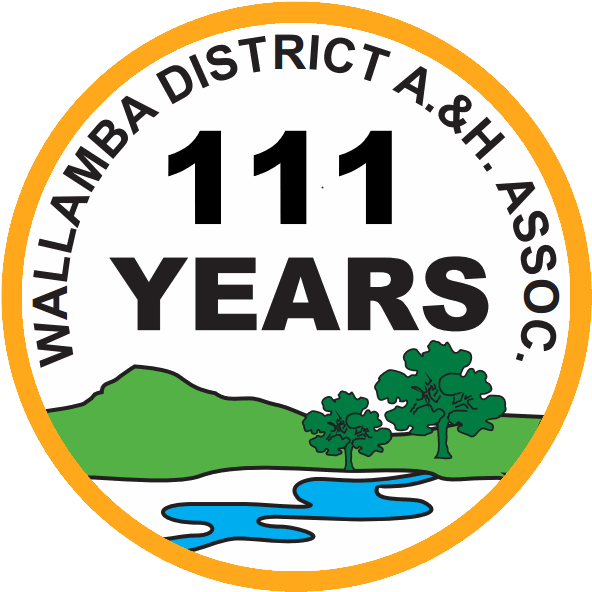 Post Office Nabiac NSW 2312ABN 36 676 182 015President	Secretary	Warren Gregory		Carol Baines      Tel: 0434786641	      Tel: 040 496 3779secretary_WDAH@outlook.com111th ANNUAL WALLAMBA DISTRICT SHOWDate: Saturday 9th March 2024WDA&H TRADE SPACE APPLICATION FORMVendors wishing to have Food & Drink Stalls are to complete a separate Food & Drink Stall application formThe WDA&H Committee would like to embrace the Agricultural & Horticultural theme of the Wallamba District Show and encourage Trade Stall holders to consider this when applying.We also understand that our trade stalls provide an important function supplying merchandise for the children & young people that attend.All Trade Space Applications to be submitted as follows, prior to 19th January 2024:Completed WDA&H Trade Space Application FormAttach copy of your Public Insurance policy. Must be a minimum cover of $20,000,000Make payment - cheque/bank transfer to:Wallamba District A&H Assoc Inc:              BSB: 012 626	Acc.236407894Identify payment with your business nameForward to: secretary_wdah@outlook.com or Secretary WDA&H, 1 Showground Lane, Nabiac, NSW 2312.     Cost is $40 per 3x3 site.Please ensure Payment and all Application Documentation is submitted at the same time.Please direct ALL TradeSpace Enquiries to the SecretaryCarol BainesEmail: secretary_wdah@outlook.comWDA&H TRADE STALL APPLICATION FORMPlease Note Terms & Conditions:Set up time from 6am to 7.45amAll trade space holders must report to the Secretary's Office on arrival. You will then be allocated a Site number.After setting up, ALL VEHICLES MUST BE TAKEN OUTSIDE THE GROUNDSby 7.45am.Trading time for this event is 8am to 6pm.Please sign to agree to these terms & conditions:Signature: 	